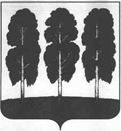 АДМИНИСТРАЦИЯ БЕРЕЗОВСКОГО РАЙОНАХАНТЫ-МАНСИЙСКОГО АВТОНОМНОГО ОКРУГА – ЮГРЫРАСПОРЯЖЕНИЕ от  28.01.2020                			                                                                    № 53-рпгт. БерезовоВ связи с организационно-кадровыми изменениями в администрации Березовского района:1. Приложение 2 к распоряжению администрации Березовского района от 15.12.2016 № 770-р «О создании муниципальной комиссии по обследованию жилых помещений инвалидов и общего имущества в многоквартирных домах, в которых проживают инвалиды, в целях их приспособления с учетом потребностей инвалидов и обеспечения условий их доступности для инвалидов» изложить в следующей редакции согласно приложению к настоящему распоряжению.2. Признать утратившим силу распоряжение администрации Березовского района от 05.03.2019 № 157-р «О внесении изменения в приложение 2 к распоряжению администрации Березовского района от 15.12.2016 № 770-р «О создании муниципальной комиссии по обследованию жилых помещений инвалидов и общего имущества в многоквартирных домах, в которых проживают инвалиды, в целях их приспособления с учетом потребностей инвалидов и обеспечения условий их доступности для инвалидов».3. Разместить настоящее распоряжение на официальном веб-сайте органов местного самоуправления Березовского района.4. Настоящее распоряжение вступает в силу после его подписания. Глава района                                                                                                  В.И. ФоминПриложениек распоряжению администрации Березовского районаот 28.01.2020 № 53-рСостав муниципальной комиссии по обследованию жилых помещений инвалидов и общего имущества в многоквартирных домах, в которых проживают инвалиды, в целях их приспособления с учетом потребностей инвалидов и обеспечения условий их доступности для инвалидов(далее – комиссия) О внесении изменения в распоряжение администрации Березовского района от 15.12.2016 № 770-р «О создании муниципальной комиссии по обследованию жилых помещений инвалидов и общего имущества в многоквартирных домах, в которых проживают инвалиды, в целях их приспособления с учетом потребностей инвалидов и обеспечения условий их доступности для инвалидов» и признании утратившими силу некоторых муниципальных правовых актов администрации Березовского района1.Титов Сергей Николаевич–заместитель главы Березовского района, председатель комитета по земельным ресурсам и управлению муниципальным имуществом администрации Березовского района, председатель комиссии; 2.Чечеткина Ирина Викторовна –заместитель главы Березовского района, заместитель председателя комиссии; 3.4.Евстигнеева Анна АндреевнаДейнеко Вячеслав Алексеевич–-ведущий специалист отдела по труду, социальной и молодежной политике Комитета спорта и молодежной политики администрации Березовского района, секретарь комиссии;председатель Комитета спорта и молодежной политики администрации Березовского района;5.Бабкина Нина Дмитриевна –член районной общественной организации «Всероссийское общество инвалидов» (по согласованию);6.Брагина Елена Владимировна–заведующий отделом жилищных программ администрации Березовского района;7.Бачин Олег Анатольевич–начальник управления по жилищно–коммунальному хозяйству администрации Березовского района;8.Воложанин Юрий Александрович–инженер отдела по работе с проектно-технической документацией МКУ «Управление капитального строительства и ремонта Березовского района» (по согласованию);9.Гаджиев Мурадхан Нисредович–муниципальный жилищный инспектор управления по жилищно–коммунальному хозяйству администрации Березовского района;10.Лельхова Лариса Михайловна–заместитель председателя районной общественной организации «Всероссийское общество инвалидов» (по согласованию);11.Мурзина Галина Ивановна –председатель районной общественной организации «Всероссийское общество инвалидов» (по согласованию);12.Юферова Ольга Сергеевна–заведующий отделом архитектуры и градостроительства администрации Березовского района;13.Стрекаловских Александр Юрьевич–специалист-эксперт градостроительного сектора отдела архитектуры и градостроительства администрации Березовского района.